РОЗПОРЯДЖЕННЯ МІСЬКОГО ГОЛОВИм. Сумивід 13.03.2023   №  73-РКеруючись пунктом 8 частини четвертої статті 42 Закону України «Про місцеве самоврядування в Україні»:Скликати позачергову сесію Сумської міської ради VІІI скликання 15 березня 2023 року о 13. 00 годині в режимі онлайн.2. 	Внести на розгляд Сумської міської ради питання: 2.1. Про внесення змін до рішення Сумської міської ради від 14 грудня 2022 року № 3309–МР «Про бюджет Сумської міської територіальної громади на 2023 рік» (зі змінами).Відповідальний за підготовку питання – директор департаменту фінансів, економіки та інвестицій Сумської міської ради Липова С.А.Проєкт рішення готує департамент фінансів, економіки та інвестицій Сумської міської ради.2.2. Про внесення змін до Програми економічного і соціального розвитку Сумської міської територіальної громади на 2023 рік, затвердженої рішенням Сумської міської ради від 14 грудня 2022 року № 3310–МР (зі змінами).Відповідальний за підготовку питання – директор департаменту фінансів, економіки та інвестицій Сумської міської ради Липова С.А.Проєкт рішення готує департамент фінансів, економіки та інвестицій Сумської міської ради.3. Організацію підготовки і проведення сесії покласти на відділ з організації діяльності ради Сумської міської ради (Божко Н.Г.).Міський голова									О.М. ЛисенкоБожко Н.Г. 700-615Розіслати: згідно зі списком.Начальник відділу з організації діяльності радиСумської міської ради 	                                                                        Н.Г. БожкоНачальник відділу протокольної роботи та контролю Сумської міської ради								Л.В. МошаНачальник правового управління Сумської міської ради 								О.В. ЧайченкоКеруючий справами виконавчого комітету                                                                                                Ю.А. ПавликС П И С О Крозсилки розпорядження міського головиПро скликання позачергової сесії Сумської міської ради VІІI скликання 15 березня 2023 рокувід ___         № _____-РБожко Н.Г.Липовій С.А.Чайченку О.В.Начальник відділу з організації діяльності ради                                                          Н.Г. Божко Сумської міської ради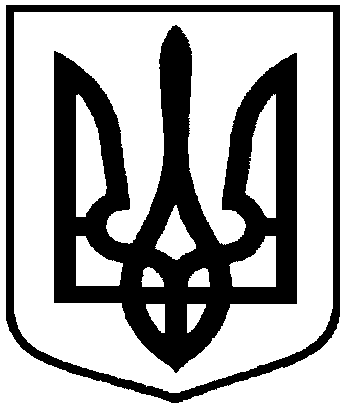 Про скликання позачергової сесії Сумської міської ради VІІI скликання 15 березня 2023 року